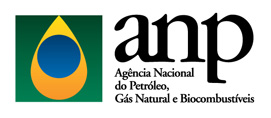 Nomeação – 2º Curso de FormaçãoEm razão da participação de candidatos amparados por decisões judiciais no 2º Curso de Formação, a ANP informa que as nomeações para os perfis 12 (Especialista em Regulação de Petróleo e Derivados, Álcool Combustível e Gás Natural - Área V - Rio de Janeiro / RJ) e 15 (Especialista em Regulação de Petróleo e Derivados, Álcool Combustível e Gás Natural - Área VIII – Rio de Janeiro / RJ) não devem ocorrer no dia 03/07/2014. As convocações para tais perfis somente serão realizada após manifestação da Procuradoria Federal a respeito das decisões obtidas e as eventuais implicações para o concurso.A data provável para a nomeação nos demais perfis está mantida para 03/07/2014.